PENERAPAN MEDIA SKETSA DALAM PEMBELAJARAN MENULIS TEKS ANEKDOT DAN DAMPAKNYA TERHADAP PENINGKATAN KEMAMPUAN BERPIKIR KRITIS SISWA KELAS X SMAN 18 BANDUNGolehNoviyah158090033JURNALUntuk Memenuhi Salah Satu Syarat Ujian Guna Memperoleh Gelar Magister Pendidikan Bahasa dan Sastra Indonesia Pada Program Studi Magister Pendidikan Bahasa dan Sastra Indonesia Pascasarjana Universitas Pasundan Bandung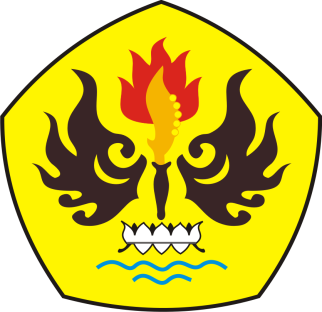 MAGISTER PENDIDIKAN BAHASA DAN SASTRA INDONESIA PROGRAM PASCASARJANA UNIVERSITAS PASUNDAN BANDUNG2017